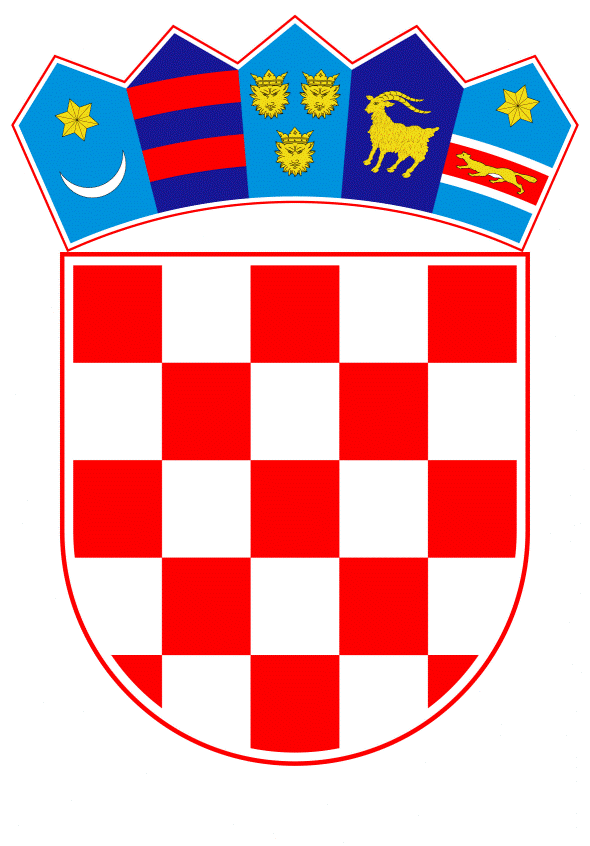 VLADA REPUBLIKE HRVATSKEZagreb, 27. rujna 2023._________________________________________________________________________________________________________________________________________________Banski dvori | Trg sv. Marka 2  | 10000 Zagreb | tel. 01 4569 222 | vlada.gov.hrPrijedlogNa temelju članka 50.a stavka 3. Zakona o predškolskom odgoju i obrazovanju („Narodne novine“, br. 10/97., 107/07., 94/13., 98/19., 57/22. i 101/23.), Vlada Republike Hrvatske je na sjednici održanoj ___________ donijelaO D L U K Uo dodjeli sredstava za fiskalnu održivost dječjih vrtića za pedagošku godinu 2023./2024.I.Ovom Odlukom utvrđuje se iznos sredstava za fiskalnu održivost dječjih vrtića za pedagošku godinu 2023./2024. za jedinice lokalne samouprave i Grad Zagreb. Iznos sredstava iz stavka 1. ove točke utvrđuje se prema Uredbi o kriterijima i mjerilima za utvrđivanje iznosa sredstava za fiskalnu održivost dječjih vrtića („Narodne novine“, broj 109/23.).II.Iznos sredstava iz točke I. ove Odluke utvrđuje se u eurima kako slijedi:III.Korisnicima sredstava iz točke II. ove Odluke mjesečno će se doznačavati sredstva za fiskalnu održivost dječjih vrtića iz točke II. ove Odluke.Obračun i kontrolu izvršavanja sredstava iz stavka 1. ove točke obavlja Ministarstvo znanosti i obrazovanja.IV.Ministarstvo znanosti i obrazovanja pridržava pravo praćenja utroška financijskih sredstava iz točke II. ove Odluke te preispitivanje namjenskog korištenja sredstava.Iznosi isplaćeni korisnicima sredstava na temelju neistinitih i netočnih podataka ili u slučaju administrativne pogreške, podliježu povratu sredstava u državni proračun.Neutrošena financijska sredstava, kao i nenamjenski utrošena sredstva iz točke II. ove Odluke, korisnici sredstava dužni su najkasnije do 31. listopada 2024. vratiti na račun državnog proračuna.V.Ova Odluka stupa na snagu prvoga dana od dana objave u „Narodnim novinama“.KLASA:	URBROJ:	Zagreb,		PREDSJEDNIK	mr. sc. Andrej PlenkovićO B R A Z L O Ž E N J EČlankom 50.a Zakona o predškolskom odgoju i obrazovanju („Narodne novine“, br. 10/97., 107/07., 94/13., 98/19., 57/22. i 101/23.), propisano je da se u državnom proračunu osiguravaju sredstva za fiskalnu održivost dječjih vrtića koja se doznačavaju jedinicama lokalne i područne (regionalne) samouprave na temelju mjerila i kriterija koje uredbom propisuje Vlada Republike Hrvatske, na način da se za svaku pedagošku godinu donosi odluka o dodjeli sredstava.Slijedom navedenoga, Vlada Republike Hrvatske na temelju Uredbe o kriterijima i mjerilima za utvrđivanje iznosa sredstava za fiskalnu održivost dječjih vrtića („Narodne novine“, broj 109/23.) donosi Odluku o dodjeli sredstava za fiskalnu održivost dječjih vrtića za pedagošku godinu 2023./2024.Ovom Odlukom utvrđuje se iznos sredstava za fiskalnu održivost dječjih vrtića za pedagošku godinu 2023./2024. za svaku jedinicu lokalne samouprave i Grad Zagreb za javne i za privatne vrtiće na njihovom području. Iznos se utvrđuje umnoškom: broja djece evidentirane u zajedničkom elektroničkom upisniku u tekućoj pedagoškoj godini za dječje vrtiće čiji je korisnik sredstava osnivač i za dječje vrtiće ostalih osnivača na svom području prosječne cijene smještaja po djetetu na razini Republike Hrvatske (ukupni troškovi svih javnih dječjih vrtića za prethodnu godinu dijele se s ukupnim brojem upisane djece u tim dječjim vrtićima u prethodnoj pedagoškoj godini) i postotnog udjela od 6,25 % do 50 % utvrđenog u Uredbi o kriterijima i mjerilima za utvrđivanje iznosa sredstava za fiskalnu održivost dječjih vrtića. Postotni udio uvećava se za 15 % za dječje vrtiće na otoku i za brdsko-planinska područja.Sredstva iz ove Odluke namijenjena su za poboljšanje dostupnosti, održivosti i priuštivosti svih dječjih vrtića.Sredstva za financiranje fiskalne održivosti dječjih vrtića planirana su za pedagošku godinu 2023./2024. u Državnom proračunu za 2023. i projekcijama za 2024. i 2025. godinu u okviru razdjela 080 Ministarstvo znanosti i obrazovanja, glava 08005 Ministarstvo znanosti i obrazovanja, Aktivnosti K676071 FISKALNA ODRŽIVOST DJEČJIH VRTIĆA.Budući da ova Odluka stupa na snagu od listopada 2023., u Državnom proračunu za 2023. godinu osigurano je 17,6 milijuna eura (3 milijuna eura osigurat će se preraspodjelom u okviru razdjela 080), a 47 milijuna eura osigurano je u 2024.Predlagatelj:Ministarstvo znanosti i obrazovanja    Predmet:Prijedlog Odluke o dodjeli sredstava za fiskalnu održivost dječjih vrtića za pedagošku godinu 2023./2024. Naziv Općine / Grada - Korisnik sredstavaID ŽupUkupan broj upisane djece u javnim vrtićima po osnivačima (čl.4 Uredbe)Ukupni troškovi javnih vrtića  2022. (čl.4 Uredbe)Prosječna cijena smještaja po djetetu godišnjeProsječna cijena smještaja po djetetu mjesečnoUkupan broj upisane djece u javnim vrtićima na području JLSUkupan broj upisane djece u privatnim vrtićima na području JLSPostotni udio po djetetu (čl.3 st.1)Postotni udio po djetetu na otoku ili na brdsko-planinskom području (čl.3 st.3)UKUPNO sredstva za fiskalnu održivost dječjih vrtića po korisnicima sredstava za javne i privatne vrtiće  - godišnjeUKUPNO sredstva za fiskalnu održivost dječjih vrtića po korisnicima sredstava za javne i privatne vrtiće  - mjesečnoANDRIJAŠEVCI1661218.8703.5882996137,5080.8636.739ANTUNOVAC14011525,00101.6318.469BABINA GREDA1674225.1853.0432547450,00130.79510.900BAKAR8182786.0974.319360182776,2557.2234.769BALE - VALLE18576,2500BARBAN1869321.9814.6663896912,5030.4892.541BARILOVIĆ458229.9203.9643305831,2564.0725.339BAŠKA8546,257,1900BAŠKA VODA1758157.8332.721227586,2512.8141.068BEBRINA12043,7500BEDEKOVČINA2178543.0463.05125417825,00157.30813.109BEDENICA1031,2500BEDNJA558205.8613.5492965837,5043,1388.4197.368BELI MANASTIR14297773.8762.60621729737,50393.71132.809BELICA2063205.6603.264272635831,25133.66711.139BELIŠĆE143491.144.0493.27827324331,25408.95534.080BENKOVAC13237913.1653.85332123731,25261.81121.818BEREK78850,0014.1401.178BERETINEC553123.1802.324194537725,00114.8889.574BIBINJE1354198.4633.675306544918,7568.2705.689BILICE15018,7500BILJE14160440.1912.75122916031,25176.75014.729BIOGRAD NA MORU13221884.4144.0023332216,2548.8274.069BISKUPIJA15050,0057,5000BISTRA1202712.5383.52729420212,5089.2597.438BIZOVAC146537,5000BJELOVAR75271.887.0783.58129852762918,75766.21163.851BLATO1987253.3842.912243875218,7521,56105.9518.829BOGDANOVCI162043,7500BOL1787339.0383.897325876,257,1922.1051.842BOROVO1685254.5552.9952508543,75131.45810.955BOSILJEVO4031,2500BOŠNJACI16181843,7527.8382.320BRCKOVLJANI1014331,25157.97013.164BRDOVEC13301.102.3833.3412783309712,50188.68115.723BRELA1739128.6593.299275396,258.617718BRESTOVAC11202043,7550,3135.5712.964BREZNICA566227.2073.4432876631,2572.9096.076BREZNIČKI HUM5031,2500BRINJE933120.4643.6503043350,0057,5067.0775.590BROD MORAVICE8101031,2535,9412.7041.059BRODSKI STUPNIK124337,5000BRTONIGLA - VERTENEGLIO1868339.3264.9904166812,5030.0482.504BUDINŠČINA272317.6474.4123687231,2535,9491.4687.622BUJE - BUIE18209911.5244.36136320912,5092.3527.696BUKOVLJE12031,2500BUZET18227818.5853.6063012276,2550.1534.179CERNA1605137,5067.6075.634CERNIK127043,7550,3100CEROVLJE183725,0028,7500CESTICA5016037,50212.10017.675CETINGRAD4202050,0035.3502.946CISTA PROVO17050,0057,5000CIVLJANE15050,0057,5000CRES8103642.0226.2335191036,257,1926.1702.181CRIKVENICA83261.539.3464.7223923266,2572.0266.002CRNAC101750,0000ČABAR874351.3164.7483967425,0028,7575.2076.267ČAČINCI107243,7500ČAĐAVICA10143460.5953.2212685450,00236.84519.737ČAGLIN11151543,7523.1981.933ČAKOVEC201.0654.248.7103.9893251.0653026,25302.02225.168ČAVLE82431.021.8024.20535024312,5014,38123.48210.290ČAZMA7248651.6872.62821924831,25273.96322.830ČEMINAC1445187.2604.1613474537,5059.6534.971ČEPIN14178196.4991.1049217831,25196.63416.386DARDA14149464.1053.11526014943,75230.43819.203DARUVAR74271.456.5363.41128442725,00377.36131.447DAVOR126816.505243206843,75105.1668.764DEKANOVEC20031,2500DELNICE8115410.9243.57329811518,7521,5687.6577.305DESINIĆ263128.4242.0381706343,7597.4338.119DEŽANOVAC7181.3017261850,0031.8152.651DICMO1767124.4211.8571556731,2535,9485.1167.093DOBRINJ8386,257,1900DOMAŠINEC2007937,50104.7248.727DONJA DUBRAVA2090318.8623.5432956037,50119.3069.942DONJA MOTIČINA141850,0000DONJA STUBICA2159652.5404.10434215918,75105.3878.782DONJA VOĆA5050,0000DONJI ANDRIJEVCI12037,5000DONJI KRALJEVEC20132370.7262.80923413225,00116.6559.721DONJI KUKURUZARI3050,0000DONJI LAPAC9111150,0057,5022.3591.863DONJI MIHOLJAC14360869.4532.41520124131,25464.63238.719DONJI VIDOVEC203037,5000DRAGALIĆ121943,7500DRAGANIĆ4031,2500DRAŽ1401950,0033.5832.799DRENOVCI1626267450,00176.75014.729DRENJE1450,0000DRNIŠ153001.138.3573.79531624725,00303.49125.291DRNJE60247006131,2567.3865.615DUBRAVA1116260.7342.24818711637,50153.77312.814DUBRAVICA104431,2548.6064.051DUBROVAČKO PRIMORJE1960188.7963.1472626018,7521,5645.7343.811DUBROVNIK191.7236.615.8193.8403201.723906,25400.56033.380DUGA RESA43911.180.0283.01825135818,75288.32324.027DUGI RAT17220601.4482.73422822012,5097.2138.101DUGO SELO13651.725.0604.72639236531512,50300.47525.040DUGOPOLJE17012,5014,3800DVOR334133.8893.9383283450,0060.0955.008ĐAKOVO143501.224.4453.49829235019831,25605.36950.447ĐELEKOVEC6200741.0833.7053062031,25275.95122.996ĐULOVAC73663.2081.7561463650,0063.6305.303ĐURĐENOVAC1486123.8321.4401208643,75133.00411.084ĐURĐEVAC6298947.3213.17926529825,00263.35821.946ĐURMANEC286299.3333.4812908625,0028,7587.4037.284ERDUT1409643,75148.47012.373ERNESTINOVO1472221.5103.0772567231,2579.5386.628ERVENIK15050,0057,5000FARKAŠEVAC150202.0954.0423375043,7577.3286.444FAŽANA - FASANA1895489.8185.15643095366,2528.9432.412FERDINANDOVAC648172.5893.5963004843,7574.2356.186FERIČANCI1403637,5047.7233.977FUNTANA - FONTANE18436,2500FUŽINE836221.6986.1585133618,7521,5627.4402.287GALOVAC13031,2500GARČIN1274239.1703.2322697437,5098.0968.175GAREŠNICA73041.263.3794.15634626737,50402.99033.583GENERALSKI STOL43343,7500GLINA3148451.4093.05025414850,00261.59021.799GOLA610643,7500GORIČAN2007731,2585.0617.088GORJANI1451132.9932.6082175143,7578.8756.573GORNJA RIJEKA64198.7862.4092014143,7563.4095.284GORNJA STUBICA2110369.2803.35728011031,25121.51610.126GORNJA VRBA12037,5000GORNJI BOGIĆEVCI12050,0000GORNJI KNEGINEC5200604.5163.02325220018,75132.56311.047GORNJI MIHALJEVEC2073188.6402.5842157331,2580.6426.720GOSPIĆ94441.526.1333.43728638918,7521,56388.99432.416GRAČAC1363257.1614.0823356350,0057,50128.05510.671GRAČIŠĆE184912,5000GRADAC1738206.6925.4394533818,7525.1872.099GRADEC173250.3953.4302867331,2580.6426.720GRADINA1038131.4243.4592883850,0067.1655.597GRADIŠTE1646115.3122.5072094643,7571.1425.928GROŽNJAN - GRISIGNANA18018,7500GRUBIŠNO POLJE7184538.8872.92924418443,75284.56823.714GUNDINCI12043,7500GUNJA16161650,0028.2802.357GVOZD3191950,0033.5832.799HERCEGOVAC73737,5000HLEBINE603937,5051.6994.308HRAŠĆINA2031,2500HRVACE17100258.7362.58721610037,5043,13152.44712.704HRVATSKA DUBICA3212150,0037.1183.093HRVATSKA KOSTAJNICA367132.0761.9711646743,75103.6208.635HUM NA SUTLI2162480.8352.96824716218,7521,56123.48210.290HVAR17175641.3903.6653051756,257,1944.4643.705ILOK16145445.5233.07325614537,50192.21616.018IMOTSKI174141.216.1492.9382453673831,25542.93245.244IVANEC5283917.8843.2432702838818,75245.90320.492IVANIĆ-GRAD15071.605.1963.1662645073418,75358.58229.882IVANKOVO16130474.8333.65330413037,50172.33114.361IVANSKA752188.9753.6343035243,7580.4216.702JAGODNJAK1401850,0031.8152.651JAKOVLJE1010625,0093.6787.806JAKŠIĆ11102277.5842.72122710231,25112.6789.390JALŽABET593335.1653.6043009331,25102.7368.561JANJINA191137,5043,1300JARMINA1661147.7292.4222026137,5080.8636.739JASENICE1353182.9273.4512885312,5014,3826.9322.244JASENOVAC39950,0015.9081.326JASTREBARSKO16222.103.8903.38228262212,50274.84622.904JELENJE8012,5014,3800JELSA17138481.7263.49129113812,5014,3870.1265.844JESENJE2494925,0028,7549.7994.150JOSIPDOL490327.9203.6443049031,2535,94114.3359.528KALI1364148.9172.3271946412,5014,3832.5222.710KALINOVAC653169.8303.2042675325,0046.8393.903KALNIK627101.3413.7533132737,5043,1341.1613.430KAMANJE438114.2023.0052503831,2541.9783.498KANFANAR18576,2500KAPELA7282850,0049.4904.124KAPTOL1154165.3523.0622555443,7550,3196.0428.003KARLOBAG9725,0028,7500KARLOVAC41.5114.651.0753.0782571.5114012,50685.34857.112KAROJBA184418,7500KASTAV83351.640.0104.896408335906,2593.8987.825KAŠTELA177912.893.2043.65830479164612,50634.97452.915KAŠTELIR-LABINCI - CASTELLIERE-S. DOMENICA18546,2500KIJEVO15050,0057,5000KISTANJE15202050,0035.3502.946KLAKAR12031,2500KLANA806318,7521,5648.0214.002KLANJEC290336.9613.7443129025,0079.5386.628KLENOVNIK552174.9423.3642805231,2557.4444.787KLINČA SELA1015818,75104.7248.727KLIS178918,7521,5600KLOŠTAR IVANIĆ1206735.0633.56829720625,00182.05315.171KLOŠTAR PODRAVSKI602543,7538.6643.222KNEŽEVI VINOGRADI1483265.8223.2032678343,75128.36510.697KNIN152991.148.6243.84232029937,5043,13455.81637.985KOLAN1306,257,1900KOMIŽA1746173.6223.7743154625,0028,7546.7503.896KONAVLE194341.652.2423.8073174346,2595.8877.991KONČANICA72689.3963.4382872643,7540.2113.351KONJŠČINA299363.1323.6683069918,7565.6185.468KOPRIVNICA67912.967.4523.7523137912786,25236.18219.682KOPRIVNIČKI BREGI63737,5000KOPRIVNIČKI IVANEC63731,2500KORČULA19170604.6323.55729615410912,5014,38145.84112.153KOSTRENA8177832.1964.7023921776,2539.1063.259KOŠKA1445121.1202.6922244543,7569.5955.800KOTORIBA2080182.8262.2851908031,2588.3757.365KRALJEVEC NA SUTLI29931,259.942829KRALJEVICA8139487.1933.50529213912,5061.4215.118KRAPINA2221900.3614.07434022117512,50174.98314.582KRAPINSKE TOPLICE2174604.0503.47228917418,75115.3299.611KRAŠIĆ104437,5058.3284.861KRAVARSKO106625,0058.3284.861KRIŽ1178601.8503.38128217825,00157.30813.109KRIŽEVCI6302817.5132.70722630229118,75393.04832.754KRK87483.200.0264.2783573036,257,19190.05015.838KRNJAK4151550,0026.5132.209KRŠAN18113515.3184.56038011312,5049.9324.161KUKLJICA131044.1334.4133681012,5014,385.082423KULA NORINSKA19037,5000KUMROVEC263195.5553.1042596331,2569.5955.800KUTINA36252.034.1633.25527162518,75414.25834.521KUTJEVO11110312.7622.84322911037,50145.81912.152LABIN185871.773.5663.0212524806,25153.33112.778LANIŠĆE18037,5043,1300LASINJA4202037,5026.5132.209LASTOVO1937113.4603.0662563712,5014,3818.8021.567LEĆEVICA17050,0057,5000LEGRAD655186.6553.3942835543,7585.0617.088LEKENIK386460.0215.3494468631,2595.0037.917LEPOGLAVA5164577.0323.5182931646131,2535,94285.83823.820LEVANJSKA VAROŠ1450,0000LIPIK11179583.1293.25827117937,50237.28719.774LIPOVLJANI379155.4291.9671647931,2587.2707.273LIŠANE OSTROVIČKE137743,7510.826902LIŽNJAN - LISIGNANO1882307.2653.747312826,2518.1171.510LOBOR272264.5603.6743067231,2535,9491.4687.622LOKVE89925,0028,759.147762LOKVIČIĆI17050,0057,5000LOPAR83212,5014,3800LOVAS16262637,5034.4662.872LOVINAC918111.1616.1765151837,5043,1327.4402.287LOVRAN815112,5000LOVREĆ17050,0057,5000LUDBREG5190632.6293.33027719019912,50171.88914.324LUKA105718,7537.7803.148LUKAČ1040182.0544.5513794050,0070.7005.892LUMBARDA191618,7521,5600LUPOGLAV182018,7521,5600LJUBEŠĆICA571219.7823.0962587125,0028,7572.1586.013MAČE260213.3193.5552966031,2566.2815.523MAGADENOVAC1404743,7572.6886.057MAJUR3050,0000MAKARSKA175382.334.2834.3393624896,25129.69010.808MALA SUBOTICA20152438.9562.88824115237,50201.49516.791MALI BUKOVEC575205.2062.7362285037,5082.8526.904MALI LOŠINJ82651.426.1735.3824482656,257,1967.3315.611MALINSKA-DUBAŠNICA81306,257,1900MARČANA1880398.7944.98541580586,2530.4892.541MARIJA BISTRICA2161522.1993.24327016125,00142.28411.857MARIJA GORICA106018,7539.7693.314MARIJANCI145443,7500MARINA1747492.65010.4828734725,0041.5363.461MARKUŠICA162459.1472.4642052450,0042.4203.535MARTIJANEC5108287.3252.66022210843,75167.02913.919MARTINSKA VES3043,7500MARUŠEVEC5019431,25214.30917.859MATULJI84221.633.7313.8713234226,257,19107.2218.935MEDULIN182051.171.6085.715476205196,2549.4904.124METKOVIĆ195571.588.8882.8532385315025,00553.66946.139MIHOVLJAN243156.6663.6433044331,2547.5023.958MIKLEUŠ1002450,0042.4203.535MILNA1729116.4424.0153352912,5014,3814.7371.228MLJET19018,7521,5600MOLVE686231.5352.6922248631,2595.0037.917MOŠĆENIČKA DRAGA803512,5015.4661.289MOTOVUN - MONTONA182218,7500MRKOPALJ89931,2535,9411.434953MUĆ174337,5043,1300MURSKO SREDIŠĆE20150532.8893.5532961506125,00186.47115.539MURTER - KORNATI155412,5014,3800NAŠICE14271848.8793.13226124010525,00359.68629.974NEDELIŠĆE20224560.8662.5042092247725,00266.00922.167NEGOSLAVCI16161650,0028.2802.357NEREŽIŠĆA171218,7521,5600NETRETIĆ404537,5059.6534.971NIJEMCI16113306.6732.71422611343,75174.76214.563NIN1395382.4634.0263359512,5041.9783.498NOVA BUKOVICA104450,007.070589NOVA GRADIŠKA126301.711.8762.71722632131,25879.00073.250NOVA KAPELA128343,7500NOVA RAČA720124.2936.2155182050,0035.3502.946NOVALJA9137471.2843.4402871376,257,1934.8092.901NOVI GOLUBOVEC2025,0028,7500NOVI MAROF5231757.7833.28027323118825,00370.29130.858NOVI VINODOLSKI8116682.5245.88449011612,5014,3858.9464.912NOVIGRAD1362145.7392.3511966225,0054.7934.566NOVIGRAD - CITTANOVA182001.119.1795.5964662006,2544.1883.682NOVIGRAD PODRAVSKI672227.9163.1662647231,2579.5386.628NOVO VIRJE634130.4763.8383203443,7552.5834.382NOVSKA33231.076.9043.33427832331,25356.81429.735NUŠTAR16126256.9212.03916612631,25139.19111.599OBROVAC1370294.2834.2043507031,2577.3286.444OGULIN42951.061.8903.60030029525,0028,75299.81224.984OKRUG1785412.8784.8574058512,5014,3843.1933.599OKUČANI125250,0000OMIŠ174131.502.1503.6373034134018,75300.25425.021OMIŠALJ81276,257,1900OPATIJA84772.509.9645.2624383266,25138.74911.562OPRISAVCI12037,5000OPRTALJ - PORTOLE18191925,0028,7519.3101.609OPUZEN19133475.2903.57429813325,00117.5399.795ORAHOVICA10125260.3952.08317412525,00110.4699.206OREBIĆ19201600.7302.98924917418,7521,56161.59413.466OREHOVICA2054544737,50133.88811.157ORIOVAC12152533.1553.50829210937,50201.49516.791ORLE1037,5000OROSLAVJE2106463.7494.3753651069012,5086.6087.217OSIJEK143.0949.293.9493.0042503.07938512,501.553.853129.488OTOČAC9166682.5864.11234316631,2535,94210.88517.574OTOK17174246.6651.41811817437,50230.65919.222OTOK16130374.5122.88124013043,7550,31231.21119.268OZALJ4223681.1613.05525522325,00197.07616.423PAG13146661.2754.52937711712,5014,3881.5596.797PAKOŠTANE13125388.7303.11025912518,7521,5695.2797.940PAKRAC11257843.9303.28427325731,2535,94326.49027.208PAŠMAN1357184.8403.2432705718,7521,5643.4473.621PAZIN185932.193.5053.699308302286,25243.73820.312PERUŠIĆ94843,7550,3100PETERANEC606537,5086.1667.180PETLOVAC14050,0000PETRIJANEC5015431,25170.12214.177PETRIJEVCI144137,5000PETRINJA34942.056.1464.16234749431,25545.71645.476PETROVSKO231,2500PIĆAN1862269.9544.3543636212,5027.3962.283PIROVAC1550242.3244.8464045018,7533.1412.762PISAROVINA1113395.4873.50029211325,0099.8648.322PITOMAČA10181562.9883.11025918137,50239.93819.995PLAŠKI4171750,0057,5034.5552.880PLETERNICA11240668.1052.78423224037,50318.15026.513PLITVIČKA JEZERA9115474.6264.12734411525,0028,75116.8769.740PLOČE19306963.2613.14826230618,75202.82116.902PODBABLJE17102194.4371.90615910243,7550,31181.41215.118PODCRKAVLJE1250123.4802.4702065037,5066.2815.523PODGORA1758199.7513.4442875812,5025.6292.136PODGORAČ141350,0000PODRAVSKA MOSLAVINA143150,0000PODRAVSKE SESVETE646170.9633.7173104637,5060.9795.082PODSTRANA1705086,25112.2369.353PODTUREN2036368437,50159.07513.256POJEZERJE192643,7500POKUPSKO102837,5037.1183.093POLAČA13121231,2513.2561.105POLIČNIK13175410.7112.34719617525,00154.65612.888POPOVAC14050,0000POPOVAČA33041.256.5634.13334430431,25335.82527.985POREČ - PARENZO186022.985.0014.9584134782316,25199.50716.626POSEDARJE1376261.5773.4422877625,0067.1655.597POSTIRA1779283.8773.5932997912,5014,3840.1443.345POVLJANA132918,7521,5600POŽEGA113901.239.2903.17826539026318,75432.81736.068PREGRADA2194710.2863.66130519425,00171.44814.287PREKO1384286.8523.4152728425,0028,7585.3707.114PRELOG20271931.9793.4392872719918,75245.24120.437PRESEKA1043,7500PRGOMET17043,7550,3100PRIBISLAVEC2041417325,00100.7488.396PRIMORSKI DOLAC1714111.9217.9946661437,5018.5591.547PRIMOŠTEN1583345.6144.164347832112,5045.9553.830PRIVLAKA1346120.5222.6202184612,5020.3261.694PRIVLAKA1659164.4392.7872325943,7591.2477.604PROLOŽAC174750,0057,5000PROMINA152037,5000PUČIŠĆA1747174.5563.7143094718,7521,5635.8252.985PULA - POLA181.1065.993.3495.4194521.1068566,25433.47936.123PUNAT856156,257,193.811318PUNITOVCI1450172.9693.4592725043,7577.3286.444PUŠĆA1010712,5047.2813.940RAB82601.154.9264.44237022812,5014,38132.12111.010RADOBOJ208825,0028,7589.4367.453RAKOVEC1037,5000RAKOVICA46725,0028,7500RASINJA603737,5049.0484.087RAŠA183612,5000RAVNA GORA857391.9716.8775735725,0028,7557.9304.827RAŽANAC1341141.0643.4412874125,0036.2343.019REŠETARI1276272.9543.5922997643,75117.5399.795RIBNIK4043,7500RIJEKA83.02811.978.6443.9563303.0285956,25800.45766.705ROGOZNICA1507612,5033.5832.799ROVINJ - ROVIGNO187203.322.8904.6153856066,25159.07513.256ROVIŠĆE783219.5972.6462208343,75128.36510.697RUGVICA1239674.8492.82423523925,00211.21617.601RUNOVIĆI175585.7181.5591305543,7550,3197.8208.152RUŽIĆ153343,7550,3100SABORSKO4131350,0057,5026.4242.202SALI1329110.3893.8073172918,7521,5622.1051.842SAMOBOR11.1864.556.1993.8423201.1864586,257,19417.70434.809SATNICA ĐAKOVAČKA1423223.6269.7238102343,7535.5712.964SEGET17136297.5242.18818213618,7590.1437.512SELCA1742184.6144.3963664225,0028,7542.6853.557SELNICA2084320.6613.817318842637,50145.81912.152SEMELJCI1467220.1373.2862746743,75103.6208.635SENJ9149649.7324.36136314925,0028,75151.43112.619SEVERIN7050,0000SIBINJ1275269.2383.5902997537,5099.4228.285SIKIREVCI12043,7500SINJ176842.098.4863.06825668415925,0028,75856.75171.396SIRAČ7262643,7550,3146.2423.854SISAK31.1964.882.9454.0833401.1963918,75818.57368.214SKRAD8151531,2535,9419.0561.588SKRADIN1571239.0523.3672817143,75109.8069.150SLATINA10214852.5863.9843322143731,25277.27723.106SLAVONSKI BROD121.5704.394.5122.7992331.57022618,751.190.41199.201SLAVONSKI ŠAMAC12043,7500SLIVNO19037,5000SLUNJ4221689.0683.11825715443,75306.26425.522SMOKVICA1904125,0028,7541.6693.472SOKOLOVAC606343,7597.4338.119SOLIN171.0464.421.5494.22735191440612,50716.66659.722SOPJE1038109.8142.8902413850,0067.1655.597SPLIT174.16716.220.3563.8933244.1671.8416,251.327.393110.616SRAČINEC5017125,00151.12112.593STANKOVCI133682.8092.3001923631,2539.7693.314STARA GRADIŠKA12050,0000STARI GRAD17108302.5922.80223310812,5014,3854.8814.573STARI JANKOVCI1664189.1942.9562466443,7598.9808.248STARI MIKANOVCI1661167.1702.7402286137,5080.8636.739STARIGRAD1336135.4633.7633143618,7521,5627.4402.287STARO PETROVO SELO128550,0000STON1987256.1322.9442458718,7521,5666.3145.526STRAHONINEC20127309.4352.43620312718,7584.1777.015STRIZIVOJNA1460330.2865.5054596043,7592.7947.733STUBIČKE TOPLICE2107403.2623.76931410712,5014,3854.3734.531STUPNIK101476,2532.4782.706SUĆURAJ17037,5043,1300SUHOPOLJE1099258.4342.6102189950,00174.98314.582SUKOŠAN13215647.7793.01325121518,75142.50511.875SUNJA364243.7283.8083176450,00113.1209.427SUPETAR17198845.9194.2723561866,257,1956.4054.700SUTIVAN1749251.6995.137428496,257,1912.4501.037SVETA MARIJA2061192.5323.1562636125,0053.9094.492SVETA NEDJELJA.187112,5000SVETA NEDELJA14952.196.0484.4363704952926,25173.87814.490SVETI ĐURĐ582284.6303.4712898237,50108.7019.058SVETI FILIP I JAKOV13174647.3263.72031017418,7521,56132.62911.052SVETI ILIJA5100267.3022.6732231002018,7579.5386.628SVETI IVAN ZELINA14041.222.7833.02725240413218,75355.26829.606SVETI IVAN ŽABNO696184.4821.9221609637,50127.26010.605SVETI JURAJ NA BREGU20107253.0702.3651971077725,00162.61013.551SVETI KRIŽ ZAČRETJE2108478.8734.43437010825,0095.4457.954SVETI LOVREČ182012,5000SVETI MARTIN NA MURI20011631,25128.14410.679SVETI PETAR OREHOVEC680263.1043.2892748043,75123.72510.310SVETI PETAR U ŠUMI184012,5000SVETVINČENAT1869240.6513.4882916912,5030.4892.541ŠANDROVAC72169.7963.3242772143,7532.4782.706ŠENKOVEC20113374.2363.31227611312,5049.9324.161ŠESTANOVAC1702643,7550,3146.2423.854ŠIBENIK151.0434.133.3113.9633301.04378212,5014,38927.38577.282ŠKABRNJA1344128.8082.9272444425,0038.8853.240ŠODOLOVCI14050,0000ŠOLTA1704218,7521,5632.0142.668ŠPIŠIĆ BUKOVICA1052194.2173.7353115250,0091.9107.659ŠTEFANJE7191943,7529.3852.449ŠTITAR1602250,0038.8853.240ŠTRIGOVA2007237,5095.4457.954TAR-VABRIGA - TORRE-ABREGA18100624.4016.2445201006,2522.0941.841TINJAN187912,5000TISNO15184813.4914.42136813012,5014,3893.5017.792TKON133293.1362.9112433212,5014,3816.2611.355TOMPOJEVCI167750,0012.3731.031TOPUSKO351209.7914.1143435143,7578.8756.573TORDINCI16037,5000TOUNJ4191943,7529.3852.449TOVARNIK1658184.9183.1882665831,2564.0725.339TRIBUNJ1583360.9014.3483628318,7555.0134.584TRILJ17246833.7113.38928224637,5043,13375.01931.252TRNAVA1450,0000TRNOVEC BARTOLOVEČKI5017618,75116.6559.721TROGIR173981.437.6093.6123013987612,50209.44917.454TRPANJ191618,7521,5600TRPINJA16109264.2362.42420210950,00192.65816.055TUČEPI174912,5000TUHELJ253199.9943.7733145331,2558.5484.879UDBINA92687.7363.3742812650,0057,5052.8484.404UMAG - UMAGO186472.618.6194.0473376476,25142.94711.912UNEŠIĆ15050,0000VALPOVO14194589.8453.0402531944831,25267.33422.278VARAŽDIN57352.985.4644.0623387351.0126,25385.97832.165VARAŽDINSKE TOPLICE5126384.0113.0482541264818,75115.3299.611VELA LUKA19105198.7951.89315810525,0028,75106.7138.893VELIKA11102265.8852.60721710237,5043,13155.49612.958VELIKA GORICA12.2329.215.6194.1293442.2322256,25542.84345.237VELIKA KOPANICA12043,7500VELIKA LUDINA386253.7972.9512468631,2595.0037.917VELIKA PISANICA7121250,0021.2101.768VELIKA TRNOVITICA7043,7500VELIKI BUKOVEC52518,7500VELIKI GRĐEVAC743110.3002.5652144343,7566.5025.542VELIKO TRGOVIŠĆE2139494.4913.55729613925,00122.84110.237VELIKO TROJSTVO765204.3373.1442626543,75100.5278.377VIDOVEC5118438.5393.71631011825,00104.2838.690VILJEVO143450,0000VINICA5108251.1802.32619410831,25119.3069.942VINKOVCI165151.599.9743.10725951565018,75772.17764.348VINODOLSKA OPĆINA8110553.5235.03241911018,7521,5683.8466.987VIR1371371.4955.232436716,257,1918.0401.503VIRJE6101348.1343.44728710137,50133.88811.157VIROVITICA105581.819.8353.26124255818,75369.84930.821VIS1777262.3113.4072847712,5014,3839.1283.261VISOKO5141437,5018.5591.547VIŠKOVCI1443,7500VIŠKOVO82781.176.4994.2323532782986,25127.26010.605VIŠNJAN - VISIGNANO1870408.2065.8324867012,5030.9312.578VIŽINADA - VISINADA185012,5000VLADISLAVCI141543,7500VOĆIN1067196.5502.9342446750,00118.4239.869VODICE152991.047.0883.50229229912,50132.12111.010VODNJAN - DIGNANO181991.004.4715.048421199446,2553.6884.474VOĐINCI1668139.8172.0561716837,5090.1437.512VOJNIĆ436142.4983.9583303650,0063.6305.303VRATIŠINEC2001831,2519.8841.657VRBANJA16272743,7541.7573.480VRBJE12050,0000VRBNIK8406,257,1900VRBOVEC14201.340.6433.1922664205318,75313.51026.126VRBOVSKO836137.5043.8203183631,2535,9445.7343.811VRGORAC17189788.9264.17434818931,2535,94240.10420.009VRHOVINE91463.6984.5503791450,0057,5028.4572.371VRLIKA172655.5212.1351782637,5043,1339.6363.303VRPOLJE1207737,50102.0738.506VRSAR - ORSERA18132732.9625.553463896,2529.1642.430VRSI133791.3642.4692063725,0032.6992.725VUKA1402137,5027.8382.320VUKOVAR168392.796.9503.33427881931,25935.67077.973ZABOK23291.054.6503.2062673296,2572.6886.057ZADAR131.5717.691.0584.8964081.5711.4296,25662.81355.234ZADVARJE1702425,0021.2101.768ZAGORSKA SELA2037,5000ZAGREB2129.923130.254.9864.35336329.9234.7876,257.668.741639.062ZAGVOZD17474750,0057,5095.5337.961ZAPREŠIĆ18963.176.1463.5452958961316,25226.90318.909ZAŽABLJE19050,0000ZDENCI10212143,7532.4782.706ZEMUNIK DONJI1382269.1033.2822738225,0072.4686.039ZLATAR2132431.5443.26927213225,00116.6559.721ZLATAR BISTRICA287275.6003.1682648718,7557.6654.805ZMIJAVCI17616137,5080.8636.739ZRINSKI TOPOLOVAC7050,0000ŽAKANJE44549.7561.106924537,5059.6534.971ŽMINJ18128435.8553.40528412812,5056.5604.713ŽUMBERAK1050,0057,5000ŽUPA DUBROVAČKA195201.714.9033.2982755206,25114.8889.574ŽUPANJA163401.026.0733.01825134031,25375.59431.299UKUPNO110.830422.019.739110.83024.72570.501.4795.875.119PROSJEČNA CIJENA SMJEŠTAJA PO DJETETU NA RAZINI RH3.535294